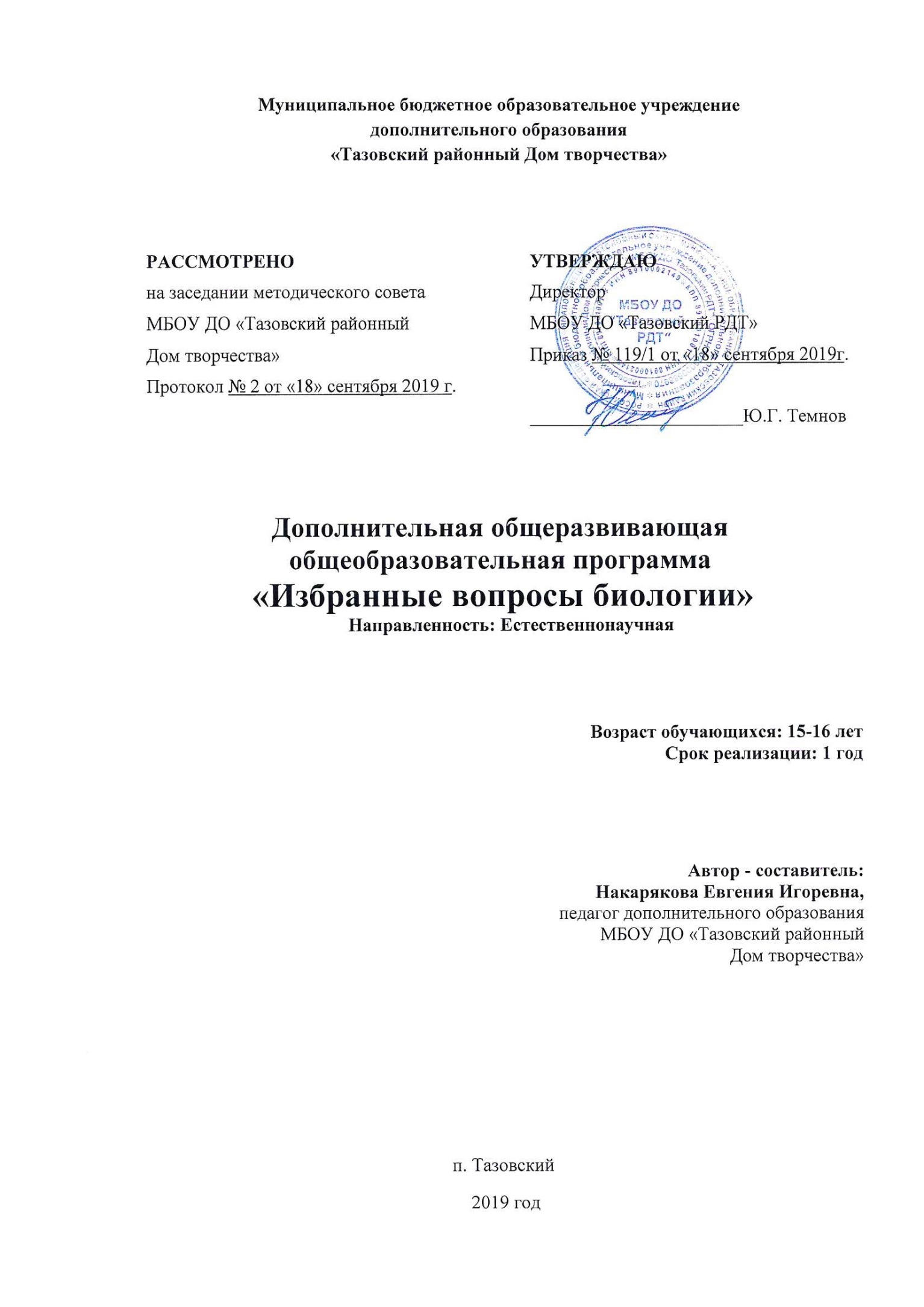 Муниципальное бюджетное образовательное учреждениедополнительного образования «Тазовский районный Дом творчества»Дополнительная общеразвивающая общеобразовательная программа «Избранные вопросы биологии»Направленность: ЕстественнонаучнаяВозраст обучающихся: 15-16 летСрок реализации: 1 год                                                          Автор - составитель:                                                                   Накарякова Евгения Игоревна,                                                                                        педагог дополнительного образования                                                                             МБОУ ДО «Тазовский районный                                              Дом творчества»п. Тазовский 2019 годПОЯСНИТЕЛЬНАЯ ЗАПИСКА	Предлагаемый курс направлен на повторение знаний, полученных по курсу 6–8 классов, (разделов «ботаника», «зоология» и «анатомия человека») развитие устойчивого интереса к биологии, расширение кругозора, поднятие общего культурного уровня учащихся. Программа составлена на основе требований базисного учебного плана и является дополнением к нему.Программа составлена в соответствии с требованиями, основополагающих документов:Закона Российской Федерации «Об образовании» (статья 7).Примерными требованиями к программам дополнительного образования детей Министерства образования РФ №06-1844 от 11.12.2006г.;	Данный курс направлен на достижение цели, определенной Указом Президента Российской Федерации от 7 мая 2018 г. N 204 в части решения задач и достижения стратегических целей по направлению "Образование".Новизна (отличительные особенности)Программа построена таким образом, что позволяет расширить и углубить знания учащихся по всем основным разделам школьного курса биологии основной школы, а также ликвидировать возможные пробелы. Содержание курса предназначено для овладения теоретическим материалом и отработки практических навыков решения заданий частей А, В, С контрольно-измерительных материалов.Актуальность программы состоит в том, что биологическое образование должно обеспечить выпускникам высокую биологическую грамотность, которая необходима специалистам многих современных отраслей производства, здравоохранения, сельского хозяйства, а также необходимо для успешной сдачи выпускного экзамена по биологии за курс основной школы.Педагогическая и практическая значимость занятий по программе заключается в том, что они могут быть использованы в качестве дополнительного источника для получения знаний к школьным урокам биологии, позволяющего не только закрепить многие теоретически вопросы на практике, но и существенно расширить и углубить знания обучающихся и подготовиться к сдаче основного государственного экзамена. Цель программы - систематизация знаний учащихся о важнейших отличительных признаках основных царств живой природы и подготовка школьников к государственной итоговой аттестации.Задачи:     Расширить и систематизировать знания о важнейших отличительных признаках основных царств живой природы: животных, растений, грибов, бактерий и простейших организмов.Сформировать понимание основных процессов жизнедеятельности живых организмов.Развить умения анализировать, сравнивать, обобщать, делать логические выводы и устанавливать причинно-следственные связи на основе изучения строения и жизнедеятельности организмов.Развить коммуникативные способности учащихся.	Отличительные особенности программы. При прохождении программы используются информационные технологии, которые способствуют улучшению восприятия графической информации (таблицы, схемы) и развивают навыки анализа подобных заданий. Визуализация информации (майнд-карты) включает механизмы зрительной памяти, развивает мышление и способствует формированию навыков системного подхода в обработке различной информации.Возраст обучающихся. Срок реализации программы.Дополнительная общеразвивающая программа «Избранные вопросы биологии» рассчитана на 1 год обучения объёмом 72 часов в год. Возраст детей в группах 15-16 лет. Количество детей в группах до 8 человек.Приём в объединение осуществляется по желанию обучающихся.Формы и режим занятий.Для реализации программы используются следующие формы и методы работы: беседы, лекции, прослушивание подготовленных докладов, просмотр видеофильмов, работа с научно-популярной литературой, практические занятия, наблюдения, опыты.Время, отведённое на обучение по программе, составляет 72 часа в год, из расчёта 2 часа в неделю. Занятия, продолжительностью 2 академических часа (академический час – 40 минут), проводятся 1 раз в неделю.  Между занятиями предусмотрена перемена -10 минут. Занятия проводятся: 1 раз в неделю по два академических часа.Ожидаемые результатыЛичностные: готовность и способность обучающихся к саморазвитию и личностному самоопределениюМетапредметные: самостоятельность в планировании и осуществлении учебной деятельности и организации учебного сотрудничества с педагогами и сверстниками.Знать/понимать:признаки биологических объектов: живых организмов; генов и хромосом; клеток и организмов растений, животных, грибов и бактерий; популяций; экосистем и агроэкосистем; биосферы; растений, животных и грибов своего региона;сущность биологических процессов: обмен веществ и превращения энергии, питание, дыхание, выделение, транспорт веществ, рост, развитие, размножение, наследственность и изменчивость, регуляция жизнедеятельности организма, раздражимость, круговорот веществ и превращения энергии в экосистемах;особенности организма человека, его строения, жизнедеятельности, высшей нервной деятельности и поведения;Уметь:Объяснять роль биологии в формировании современной естественнонаучной картины мира, в практической деятельности людей;Называть, приводить примеры клеток, тканей, органов, систем органов, организмов различных царств живой природы, экосистем;Выявлять изменчивость организмов, их приспособленность к среде обитания, типы взаимодействия разных видов в экосистеме;Определять и классифицировать принадлежность биологических объектов к определенной систематической категории;Устанавливать причинно-следственные связи между строением и функциями клеточных структур, тканей, органов и систем органов, между организмами и средой обитания;Применять термины и биологические знания в практической деятельности.Формы подведения итоговОценка результатов обучения и уровня подготовки детей в рамках данной программы определяется на основании различных способов педагогического контроля: беседы, обобщающие занятия, итоговые занятия, диагностические тесты и игры.     В течение учебного года обучающиеся проходят мониторинг знаний и умений: вводный, промежуточный и итоговый (см. приложения 2, 3, 4).Учебно-тематический планПо итогам курса обучающиеся будут:Знать:признаки биологических объектов: живых организмов; генов и хромосом; клеток и организмов растений, животных, грибов и бактерий; популяций; экосистем и агроэкосистем; биосферы; растений, животных и грибов своего региона;сущность биологических процессов: обмен веществ и превращения энергии, питание, дыхание, выделение, транспорт веществ, рост, развитие, размножение, наследственность и изменчивость, регуляция жизнедеятельности организма, раздражимость, круговорот веществ и превращения энергии в экосистемах;особенности организма человека, его строения, жизнедеятельности, высшей нервной деятельности и поведения;Уметь:Объяснять роль биологии в формировании современной естественнонаучной картины мира, в практической деятельности людей;Называть, приводить примеры клеток, тканей, органов, систем органов, организмов различных царств живой природы, экосистем;Выявлять изменчивость организмов, их приспособленность к среде обитания, типы взаимодействия разных видов в экосистеме;Определять и классифицировать принадлежность биологических объектов к определенной систематической категории;Устанавливать причинно-следственные связи между строением и функциями клеточных структур, тканей, органов и систем органов, между организмами и средой обитания;Применять термины и биологические знания в практической деятельности.Содержание программы обучения.Раздел №1 Биология как наука Тема 1.1 Вводный контроль. Вводный инструктаж по правилам техники безопасности.Проведение входного контроля. Вводный инструктаж по технике безопасности при работе в кабинете повышенной опасности.Тема 1.2. Роль биологии в формировании современного мира и практической деятельности людей.Теоретическая часть: Раскрытие роли биологии в современном мире. Роль биологических знаний в мире. Профориентационная деятельность.Тема 1.3 Признаки и свойства живого.Теоретическая часть: Признаки и свойства живого мира. Обмен веществ как ключевой признак живого существа. Ассимиляция и диссимиляция.Раздел № 2 Царство Растений, Бактерий, Грибов, Вирусы. Тема 2.1 Систематика. Основные таксономические группы.Теоретическая часть: Представление о систематике живых организмов. Составление систематических кластеров для определенных видов живых существ.Тема 2.2 Царство Бактерий. Теоретическая часть: Основные характеристики, присущие данному царству. Типичные представители данного царства и их особенности.Тема 2.3	Царство Грибов.Теоретическая часть: Основные характеристики, присущие данному царству. Типичные представители данного царства и их особенности.Тема 2.4	 Вирусы- неклеточной формы жизни.Теоретическая часть: Основные характеристики, присущие вирусам. Типичные представители и их особенности. Заболевания, вызываемые вирусами.Тема 2.5	Лишайники - симбиотические организмы.Теоретическая часть: Лишайники как комплексные симбиотические организмы. Типичные представители и их особенности. Систематика лишайников.Тема 2.6	Царство Растения. Общая характеристика.Теоретическая часть: Общая характеристика царства Растения. Строение клеток растений и их жизнедеятельность. Отличия клеток растений от клеток животных.Практическая часть: приготовление временных препаратов клеток растений и их изучение под микроскопом.Тема 2.7	Водоросли- красные, бурые, зеленые.Теоретическая часть: Систематика водорослей. Типичные представители и их особенности. Места обитания водорослей.Практическая часть: рассмотрение препарата водорослей под микроскопом.Тема 2.8	Мхи.Теоретическая часть: Систематика мхов. Типичные представители и их особенности.Практическая часть: рассматривание клеток мхов под микроскопом.Тема 2.9	Плауны. Хвощи. Папоротники.Теоретическая часть: Высшие споровые растения как последние свидетели эпохи мезозоя. Систематика высших споровых, основные особенности типичных представителей.Практическая часть: рассмотрение вайи папоротника.Тема 2.10	Голосеменные.Теоретическая часть: Голосеменные растения как первые семенные растения в истории планеты. Особенности данного класса и основных его представителей.Практическая часть: рассмотрение шишки и хвои ели.Тема 2.11	Покрытосеменные, или цветковые.Теоретическая часть: Покрытосеменные растения как господствующий класс растений на планете.Особенности их эволюционного успеха.Практическая часть: составление систематического кластера для некоторых представителей класса покрытосеменные.Раздел № 3 Строение и многообразие покрытосеменных растений. Тема 3.1	Строение семян. Однодольные и двудольные.Теоретическая часть: Особенности строения семян покрытосеменных растений. Различия присущие однодольным и двудольным растениям.Практическая часть: изучение внутреннего строения семян однодольных и двудольных растений. Тема 3.2	Виды корней и типы корневых систем. Зоны (участки) корня. Видоизменения корней.Теоретическая часть: Виды корней и корневых систем в разрезе принадлежности к однодольным и двудольным растениям, а также в зависимости от мест их обитания.Практическая часть: изучение корневых систем на примере комнатных растений.Тема 3.3	Побег и почки. Видоизменения побегов. Строение стебля.Теоретическая часть: Почка как орган вегетативного и генеративного размножения растений. Особенности строения стебля. Виды проводящих тканей.Практическая часть: изучение микропрепарата стебля растения.Тема 3.4	Лист внешнее и клеточное строение. Видоизменения листьев.Теоретическая часть: Лист – основная фотосинтезирующая часть растений. Видоизменения листьев в процессе адаптации к различным условиям обитания.Практическая часть: изучение микропрепарата листа элодеи.Тема 3.5	Цветок. Соцветие. Плоды. Распространение плодов и семян.Теоретическая часть: Цветок, типы цветков. Построение формулы цветка, их особенности у различных семейств класса покрытосеменных. Особенности распространения плодов у различных представителей данного класса.Практическая часть: изучение модели цветка и составление его формулы.Тема 3.6	Классификация растений. Практическая работа: составление систематических кластеров для различных представителей царства растений.Тема 3.7	Ткани высших растений.Практическая работа: изучение микропрепаратов тканей высших растений и выявление их функций.Раздел№ 4 Царство Животные. Подцарство одноклеточные и многоклеточные. Тема 4.1	Царство Животные. Общая характеристика.Теоретическая часть: Общая характеристика царства животные. Клетка животного организма и ее отличие от клетки растений и грибов. Основные органоиды и их функции.Практическая часть: Изучение микропрепарата клетки животного.Тема 4.2	 Подцарство одноклеточные или Простейшие. Общая характеристика.Теоретическая часть: Простейшие организмы, их отличительные особенности. Типичные представители Саркодовых, Жгутиковых простейших.Практическая часть: изучение микропрепарата амебы протей и эвглены зеленой.Тема 4.3	Тип Кишечнополостные. Тип Губки.Теоретическая часть: Типичные представители кишечнополостных. Особенности их строения и жизнедеятельностиПрактическая часть: изучение микропрепарата губок.Тема 4.4	Тип Плоские черви. Теоретическая часть: плоские черви на примере планарии молочно-белой. Особенности их жизнедеятельности и среды их обитания.Тема 4.5	Тип Первичнополостные, или Круглые черви.Теоретическая часть: круглые черви как типичные паразитические животные. Особенности, связанные с паразитическим образом жизни.Практическая часть: изучение микропрепарата круглых червей.Тема 4.6	Тип Кольчатые черви. Теоретическая часть: кольчатые черви как наиболее высокоорганизованные черви. Классы малощетинковые и многощетинковые черви. Их строение, жизнедеятельность.Практическая часть: изучение поперечного среза дождевого червя под микроскопом.Тема 4.7	Тип Моллюски.Теоретическая часть: три основных класса типа Моллюски. Особенности брюхоногих, двустворчатых и головоногих моллюсков.Практическая часть: изучение схемы строения представителей трех классов типа моллюски.Тема 4.8	Тип Членистоногие.Теоретическая часть: три класса типа членистоногие. Классы ракообразные, паукообразные и насекомые. Основные семейства класса насекомые и особенности их жизнедеятельности.Практическая часть: изучение микропрепарата ротового аппарата различных представителей класса насекомыеТема 4.9	Тип Иглокожие. Теоретическая часть: основные представители иглокожих. Их строение, особенности образа жизни и среда их обитанияТема 4.10	Тип Хордовые. Общая характеристика.Теоретическая часть: общая характеристика типа хордовые. Особенности представителей данного типа в сравнении с представителями беспозвоночных.Подтипы: Бесчерепные, Оболочники и Черепные или Позвоночные.Теоретическая часть: ланцетник как единственный известный вид подтипа бесчерепные. Особенности строения позвоночных животных.Тема 4.11	Надкласс Рыбы. Классы Хрящевые и Костные рыбы. Теоретическая часть: хрящевые и костные рыбы, их сходства и различия. Особенности распространения и мест обитания.Практическая часть: изучение скелета костной рыбы. Основные части скелета и его сходства и различия со скелетами других классов позвоночных животных.Тема 4.12	Класс Земноводные или Амфибии.Теоретическая часть: основные представители класса земноводных. Особенности их распространения и жизнедеятельности. Характерные особенности строения, позволяющие их жить в двух средах.Практическая часть: изучение скелета амфибии. Основные части скелета и его сходства и различия со скелетами других классов позвоночных животных.Тема 4.13	Класс Пресмыкающиеся, или Рептилии.Теоретическая часть: основные представители класса пресмыкающихся. Особенности их распространения и жизнедеятельности.Практическая часть: изучение скелета рептилии. Основные части скелета и его сходства и различия со скелетами других классов позвоночных животных.Тема 4.14	Класс Птицы.Теоретическая часть: основные представители класса птиц. Особенности их распространения и жизнедеятельности. Особенности их анатомии в связи со способностью к полетамПрактическая часть: изучение скелета птиц. Основные части скелета и его сходства и различия со скелетами других классов позвоночных животных.Тема 4.15	Класс Млекопитающие, или Звери.Теоретическая часть: основные представители класса млекопитающие. Особенности их распространения и жизнедеятельности.Практическая часть: изучение скелета млекопитающих. Основные части скелета и его сходства и различия со скелетами других классов позвоночных животных. Тема 4.16	Законы России об охране животного и растительного мира.Теоретическая часть: изучение основных законов, регламентирующих охрану животного и растительного мира России. Красная и черная книги РФ и ЯНАО.Практическая часть: изучение карты заповедников, расположенных на территории РФ.Тема 4.17	Промежуточный контроль по курсу Практическая часть: выполнение промежуточного контроля по курсу.Раздел №5 Анатомия, физиология, психология и гигиена человека. Тема 5.1	Происхождение человека. Общая организация организма человека.Теоретическая часть: происхождение человека как биологического вида. Понятия «онтогенез» и «филогенез». Древние предки человека и их особенности.Практическая часть: изучение черепов древних предков человека.Тема 5.2	Ткани, органы, системы органов.Теоретическая часть: 4 типа тканей в организме человека, усложнение организации от клетки к системе органов и к организму в целом. Практическая часть: изучение микропрепаратов различных видов тканей.Тема 5.3	Высшая нервная деятельность. Особенности психики человека.Теоретическая часть: Практическая часть: Тема 5.4	Работа с демоверсиями.Практическая работа: изучение актуальных демоверсий ОГЭ по биологии и заполнение бланков ответов.Тема 5.5	Нейрогуморальная регуляция. Теоретическая часть: значение и особенности нейрогуморальной регуляции как эволюционно более древней системы регуляции основных функций организма.Тема 5.6	 Опорно-двигательная система. Значение и ее состав. Строение костей.Теоретическая часть: состав опорно-двигательной системы человека, костная и мышечная ткань. Типы костей человека.Практическая часть: изучение микропрепарата кости и мышц.Тема 5.7	 Скелет человекаТеоретическая часть: состав скелета человека. Типы соединения костей.Практическая часть: изучение скелета человека, его сходство и отличия от скелетов других позвоночных животных.Тема 5.8	Строение и работа мышц и их регуляция.Теоретическая часть: основные мышцы человеческого тела. Особенности их прикрепления к костям.Практическая часть: изучение схемы мышц человека и особенностей их работы.Тема 5.9	Первая помощь при ушибах, переломах костей и вывихах суставах.Практическая работа: оказание первой помощи при различных травмах костей и суставов.Тема 5.10	Внутренняя среда организма. Состав и функции крови. Группы крови. Переливание крови. Иммунитет.Теоретическая часть: состав внутренней среды человеческого организма, основные компоненты внутренней среды. Кровь и лимфа, их сходство и различия. Особенности переливания крови. Функции иммунитета.Практическая часть: изучение микропрепарата крови человека и сравнение его с микропрепаратом крови лягушки.Тема 5.11	Кровеносная и лимфатическая системы. Работа сердца. Круги кровообращения. Теоретическая часть: круги кровообращения. Строение и работа сердца. Виды сосудов и их особенности.Практическая часть: изучение схемы кругов кровообращения.Тема 5.12	Гигиена сердечно-сосудистой системы. Первая помощь при заболеваниях сердца и сосудов и при кровотечениях.Практическая работа: отработка приемов оказания первой помощи при остановке дыхания (непрямой массаж сердца и искусственное дыхание)Тема 5.13	Дыхательная система, строение и функции.Теоретическая часть: анатомическое строение органов дыхания, их функционирование и значениеПрактическая часть: изучение микропрепарата ткани легкого под микроскопом.Тема 5.14	Приемы оказания первой помощи при болезнях и травмах органов дыхания. Теоретическая часть: основные приемы оказания первой помощи при травмах органов дыхания. Практическая часть: отработка приемов оказания первой помощи при удушье, травме органов дыхания, утоплении.Тема 5.15	Пищеварительная система. Строение и функции.Теоретическая часть: анатомия органов пищеварения, основные этапы пищеварения.Тема 5.16	Регуляция пищеварения. Действие ферментов. Барьерная роль печени. Теоретическая часть: изучение способов регуляции пищеварения. Ферменты и их работа. Строение печени и ее функции.Практическая часть: изучение строения гепатоцита.Тема 5.17	Гигиена органов пищеварения. Теоретическая часть: профилактика заболеваний органов пищеварительной системы.Практическая часть: изучение приемов первой помощи при отравлениях.Тема 5.18	Обмен веществ и энергии. Витамины.Практическая работа: обмен веществ и энергии. Ассимиляция и диссимиляция. Расчет необходимого количества калорий при различных нагрузках. Роль витаминов в жизни человека.Тема 5.19	Энерготраты человека и пищевой рацион.Практическая часть: Расчет необходимого количества калорий при различных нагрузках.Тема 5.20	Покровные органы. Терморегуляция. Закаливание.Теоретическая часть: Строение кожи. Роль кожи в теплообмене. Необходимость закаливания для здоровья.Тема 5.21	Выделительная система. Строение и функции.Теоретическая часть: строение почек и их структурной единицы - нефрона. Функции органов выделения.  Тема 5.22	Нервная система. Общий план строения. Функции.Теоретическая часть: центральный и периферический отдел нервной системы. Строение нейрона и его функционированиеПрактическая часть: изучение микропрепарата нейрона и клеток глии.Тема 5.23	ЦНС строение и функции.Теоретическая часть: строение головного и спинного мозга. Практическая часть: изучение строения головного и спинного мозга на макетах.Тема 5.24	ВНС: строение и функции.Теоретическая часть: особенности строения и функционирования вегетативной нервной системы человекаПрактическая часть: изучение рефлексов ВНС.Тема 5.25	Эндокринная система.Теоретическая часть: органы эндокринной системы, их строение и функционирование. Гормоны эндокринной системы, их органы-мишени.Тема 5.26	Анализаторы. Органы чувств, их роль в организме. Зрительный анализатор. Гигиена зрения.Теоретическая часть: понятия «анализатор» и «орган чувств», их сходство и различия. Строение зрительного анализатора, его особенности. Профилактика болезней зрения. Практическая часть: изучение модели строения периферической части зрительного анализатора.Тема 5.27	Слуховой анализатор. Органы равновесия, кожно-мышечной чувствительности, обоняния и вкуса Теоретическая часть: строение слухового анализатора, его функционирование.Практическая часть: изучение модели периферической части слухового анализатора.Тема 5.28	Репродуктивная или половая система человека Теоретическая часть: анатомическое строение женской и мужской репродуктивной системы. Половые клетки человека, их разновидности и особенности образования. Мейоз. Оплодотворение и беременность.Тема 5.29-5.32	Повторение. Демоверсии.Практическая часть: изучение демоверсий и решение типовых задач.Тема 5.33	Итоговый контроль по курсуПрактическая часть: выполнение итоговой работы за изученный курс.Методическое обеспечение программыЗанятия проводятся в форме лекций, семинаров, практических работ с применением лабораторного оборудования, а также фронтальных, групповых опросах, работах в парах.Дидактические материалы: тесты, таблицы по курсу «Ботаника», «Зоология», «Анатомия человека».Материально - техническое обеспечение программы:натуральные объекты (микропрепараты по разделам «Ботаника», «Зоология», «Анатомия человека», гербарий), модели (скелет человека, скелеты животных основных классов)муляжи грибов, плодов растений,приборы (микроскопы, штативы с креплениями, спиртовки),лабораторное оборудование (пробирки, пробиркодержатели, стекла, препарировальные иглы),таблицы по разделам «Ботаника», «Зоология», «Анатомия человека»биологический словарь.Список литературы для педагога:Г.И. Лернер   «Полный справочник для подготовки к ЕГЭ»   - ЭЛ.книга. 2009г.Г.И. Лернер. «Сборник заданий по биологии для сдачи ГИА» - М, 2014г.Д.В. Колесов. «Биологии. Человек.» - 2000г.Задорожный К.Н. «Предметная неделя биологии в школе» - Ростов - на - Дону» 2007г.Иванова Н.Г. «Библиотечка Первое сентября» - М., 2006г.Калинина А.А. «Поурочные разработки по биологии» - «Учитель АСТ» - 2002г.Касаткина Н.А. «Нестандартные уроки и внеклассные мероприятия» - В., 2007г.Козлова Т. А. «Биология в таблицах» - М., 1998г.Кучменко В.С. «Биология сборник тестов, задач и заданий» - М.. 1998г.Саленко «Биология подготовка к ГИА» - М.. 2013г.Резанов А.Г. «Зоология тесты» - М., 1998г.Резанова Е. А. «Биология человека в таблицах и схемах» - М., 1998г.Рохлов В. С. 2Школьный практикум. Биология человека» - М., 1998г.Сухова Т.С. «Контрольные и проверочные работы по биологии 6-8 классы» -М., 1997г.Сухова Т. С. «Контрольные и проверочные работы по биологии 9-11 классы» - М.. 1997г.В.В. Латюшин «Биология. Животные 7 класс» - М., 1999г.Список литературы для обучающихся:Козлова Т. А. « Биология в таблицах» - М., 1998г.Резанова Е. А. «Биология человека в таблицах и схемах» - М., 1998г. Саленко «Биология, подготовка к ГИА» - М.. 2013г.В.В. Латюшин «Биология. Животные 7 класс» - М., 1999г.Г.И. Лернер   «Полный справочник для подготовки к ЕГЭ»   - ЭЛ.книга. 2009г.Г.И. Лернер. «Сборник заданий по биологии для сдачи ГИА» - М, 2014г. В.В. Латюшин «Биология. Животные 7 класс» - М., 1999гИнтернет-ресурсы:www.ed.gov.ru – Министерство образования Российской Федерацииwww.informika.ru – Центр информатизации Министерства образования РФwww.school.eddo.ru – "Российское школьное образование"www.mediaeducation.ru – Медиа образование в Россииhttp://www.shkola2.com/library/ -тексты многих школьных учебниковwww.school.mos.ru – сайт "Школьник"http://www.nsu.ru/biology/courses/internet/main.html - Ресурсы по биологииhttp://infomine.ucr.edu/search/bioagsearch.phtml - База данных по биологии.http://www.rnmc.ru/pro/bio/bio.html - Вебсайт Республиканского мультимедиа центра, страничка поддержки ЭИ «Биология 6-11 классhttp://www.en.edu.ru/db/sect/1798/ - Естественно-научный образовательный порталПРИЛОЖЕНИЕ 1ПЛАН ЭКЗАМЕНАЦИОННОЙ РАБОТЫ ОГЭ ПО БИОЛОГИИ 2019 ГОДАОбозначение уровня сложности задания: Б — базовый, П — повышенный, В — высокий.ШКАЛА ПЕРЕВОДА ОТМЕТОКПриложение 2ТЕСТ (вводный мониторинг)1. Задание 1 № 1927Каким методом воспользовался И.П. Павлов, чтобы установить рефлекторную природу выделения желудочного сока?1) наблюдение2) моделирование3) эксперимент4) описание2. Задание 2 № 2987Согласно теории Шванна и Шлейдена, каждая клетка образуется3. Задание 3 № 1027У бактериальной клетки отсутствует(-ют)1) нуклеиновые кислоты2) клеточная оболочка3) клеточное ядро4) рибосомы4. Задание 4 № 1690Что с биологической точки зрения представляет собой морская капуста?1) водоросль хламидомонаду2) мох сфагнум3) растение семейства Крестоцветных4) водоросль ламинарию5. Задание 5 № 293Цветок имеется у1) папоротниковидных2) голосеменных3) плауновидных4) покрытосеменных6. Задание 6 № 774Как называют процесс, при котором происходит восстановление утраченных частей тела организма?1) диффузия2) регенерация3) деление4) метаморфоз7. Задание 7 № 1484Для какого класса хордовых характерно наличие кожно-лёгочного дыхания?1) Рыбы2) Земноводные3) Рептилии4) Птицы8. Задание 8 № 1096Какой признак отличает представителей негроидной расы человека от всех остальных?1) узкий выступающий нос2) округлое лицо3) чёрные курчавые волосы4) желтовато-смуглый цвет кожи9. Задание 9 № 522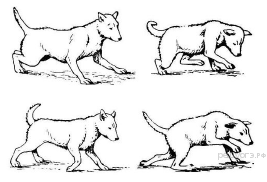 Какой участок мозга повреждён у собаки, походка которой изображена на рисунке?1) спинной2) гипоталамус3) промежуточный4) мозжечок10. Задание 10 № 1904Какая(-ие) из перечисленных костей относится(-ятся) к верхней конечности?1) кости запястья2) кости плюсны3) берцовая кость4) бедренная кость11. Задание 11 № 3023Какая ткань, так же как и кровь, в своём составе содержит форменные элементы?12. Задание 12 № 493В медицинской карте пациента часто можно увидеть следующую запись: АД 120/70 мм рт. ст. Что она обозначает?1) содержание кислорода в крови2) частоту пульса до и после приседаний3) рост человека стоя и сидя4) давление крови в артерии13. Задание 13 № 46Слой, защищающий верхнюю часть зуба от механических воздействий, — это1) эмаль2) пульпа3) цемент4) дентин14. Задание 14 № 1972Основным источником образования тепла в организме является(-ются)1) желудок2) сердце3) скелетные мышцы4) мозг15. Задание 15 № 2114Какие чувствительные реакции обеспечивает кора затылочной доли больших полушарий?1) зрительные2) вкусовые3) слуховые4) обонятельные16. Задание 16 № 593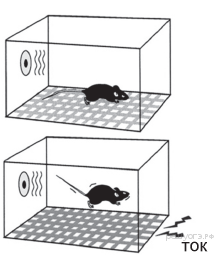 Рассмотрите эксперимент с мышами. Подопытная мышь (внизу) получает слабый удар током и при этом слышит звуковой сигнал. Контрольная мышь (вверху) не получает болевых стимулов, и звуковой сигнал её совершенно не пугает. Чем является электрический ток для подопытной мыши?1) внешним торможением2) условным раздражителем3) внутренним торможением4) безусловным раздражителем17. Задание 17 № 562Как правило, врачи не рекомендуют в первые дни болезни давать жаропонижающие таблетки подросткам при повышении температуры тела до 38 °С. Это связано с тем, что1) эти таблетки препятствуют активизации защитных сил организма2) жаропонижающие таблетки приводят к осложнениям болезни3) эти таблетки не снижают такую температуру тела4) такая температура считается нормальной18. Задание 18 № 1495Между какими организмами устанавливаются симбиотические отношения?1) лев и косуля2) рак отшельник и актиния3) человек и бычий цепень4) амёба и эвглена зелёная19. Задание 19 № 917Если в процессе эволюции у животного сформировались кожные покровы, изображённые на рисунке, то его кровеносная система должна иметь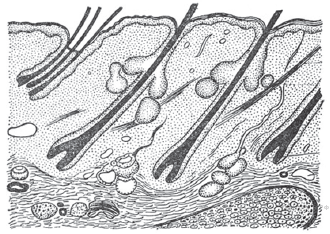 1) четырёхкамерное сердце и два круга кровообращения2) трёхкамерное сердце и один круг кровообращения3) трёхкамерное сердце и два круга кровообращения4) двухкамерное сердце и один круг кровообращения20. Задание 20 № 758Изучите график зависимости массы тела человека от возраста в течение первых 24 лет (по оси х отложен возраст человека (в годах), а по оси у — масса его тела (в кг)).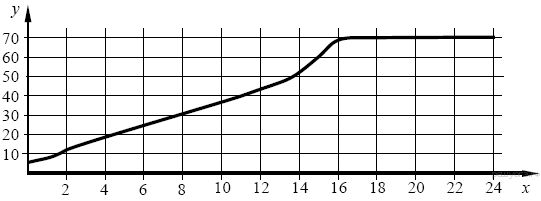 Чему будет равна масса тела восьмилетнего ребёнка?1) 10 кг2) 20 кг3) 30 кг4) 40 кг21. Задание 21 № 1239Между позициями первого и второго столбцов приведённой ниже таблицы имеется определённая связь: Какое понятие следует вписать на место пропуска в этой таблице?1) ворсинки2) печёночная доля3) слюнная железа4) альвеолы22. Задание 22 № 3014Верны ли суждения о признаках пресмыкающихся?А. Тело пресмыкающихся покрыто тонкой голой кожей, выделяющей слизь.Б. У змей и некоторых ящериц веки срослись и стали прозрачными.23. Задание 23 № 1372Какие из перечисленных симптомов характерны для гриппа? Выберите три верных признака из шести и запишите цифры, под которыми они указаны.1) высокая температура2) воспалённые глаза3) головная боль4) выпадение волос5) повышенный аппетит6) слабость24. Задание 24 № 409Каковы признаки биосинтеза белка в клетке? Выберите три верных ответа из шести и запишите цифры, под которыми они указаны.1) Для протекания процесса используется энергия света.2) Процесс происходит при наличии ферментов.3) Центральная роль в процессе принадлежит молекулам РНК.4) Процесс сопровождается синтезом АТФ.5) Мономерами для образования молекул служат аминокислоты.6) Сборка молекул белков осуществляется в лизосомах.25. Задание 25 № 634Установите соответствие между признаком и органоидом растительной клетки, для которого этот признак характерен. Для этого к каждому элементу первого столбца подберите позицию из второго столбца. Впишите в таблицу цифры выбранных ответов. Запишите в ответ цифры, расположив их в порядке, соответствующем буквам:26. Задание 26 № 859Расположите в правильном порядке элементы пути, по которому проводятся нервные импульсы при осуществлении рефлекса. В ответе запишите соответствующую последовательность цифр.1) рабочий орган2) чувствительные нервные окончания3) чувствительный путь4) участок ЦНС5) исполнительный путь27. Задание 27 № 444Вставьте в текст «Голосеменные растения» пропущенные термины из предложенного перечня, используя для этого цифровые обозначения. Запишите в текст цифры выбранных ответов, а затем получившуюся последовательность цифр (по тексту) впишите в приведённую ниже таблицу.ГОЛОСЕМЕННЫЕ РАСТЕНИЯБóльшую часть произрастающих на территории России голосеменных растений обычно называют ___________ (А) из-за особого строения листьев. Стволы этих деревьев и кустарников богаты смолой. Она не позволяет развиваться спорам паразитических грибов. Ещё одной отличительной особенностью голосеменных является развитие на побеге ___________ (Б), в которых развиваются семена. В лесах встречаются деревья: тенелюбивая ель и светолюбивая __________ (В), а также кустарник ___________(Г).ПЕРЕЧЕНЬ ТЕРМИНОВ:Запишите в ответ цифры, расположив их в порядке, соответствующем буквам:28. Задание 28 № 317Рассмотрите фотографии собаки породы волкодав. Выберите характеристики, соответствующие её внешнему строению, по следующему плану: окрас собаки, форма головы, форма ушей, положение шеи, форма хвоста. При выполнении работы используйте линейку и карандаш.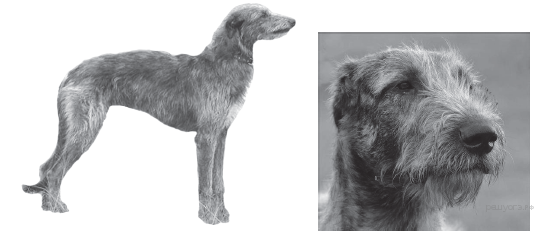 А. Окрас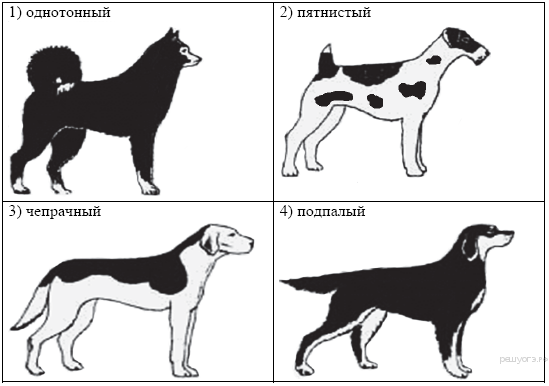 Б. Форма головы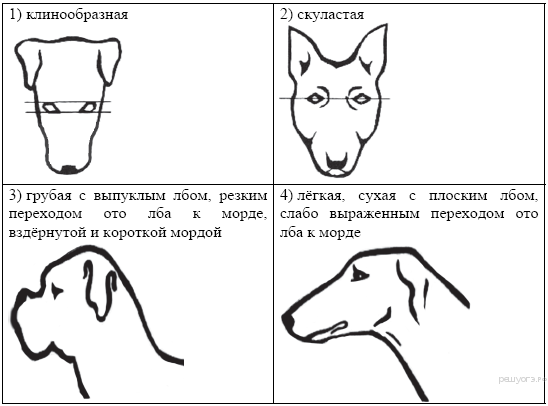 В. Форма ушей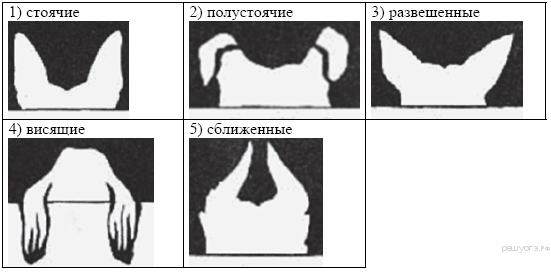 Г. Положение шеи (пунктирная линия, образующая угол с горизонтальной плоскостью, параллельна задней поверхности шеи и проходит через глаз)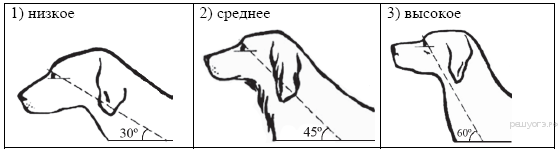 Д. Форма хвоста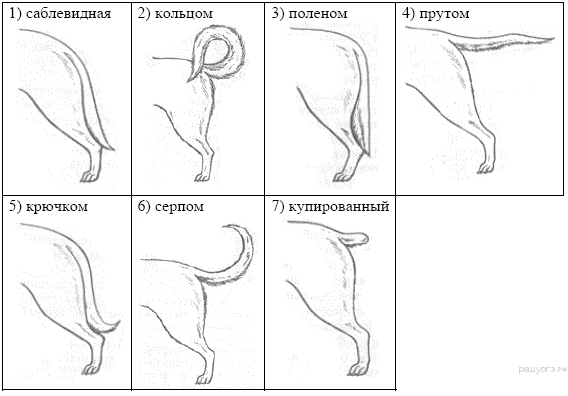 Запишите в ответ цифры, расположив их в порядке, соответствующем буквам:29. Задание 29 № 1923Используя содержание текста «Синдром Дауна», ответьте на следующие вопросы.1. С чем связано возникновение синдрома Дауна у ребёнка?2. Что влияет на вероятность рождения ребёнка с синдромом Дауна?3. Возможно ли преодолеть отставание в умственном развитии ребёнка с синдромом Дауна?Синдром Дауна Синдром Дауна − одна из форм геномной патологии, при которой хромосомы 21-й пары вместо нормальных двух представлены тремя копиями. Синдром получил название в честь английского врача Джона Дауна, впервые описавшего его в 1866 году. Связь между происхождением врождённого синдрома и изменением количества хромосом была выявлена только в 1959 году французским генетиком Жеромом Леженом. Синдром Дауна не является редкой патологией − в среднем наблюдается один случай на 700 родов; в данный момент благодаря диагностике во время беременности частота рождения детей с синдромом Дауна уменьшилась до 1 к 1100. У обоих полов аномалия встречается с одинаковой частотой. Синдром Дауна встречается во всех этнических группах и среди всех экономическихклассов. Синдром Дауна обусловлен случайными событиями в процессе формирования половых клеток и/или беременности. Поведение родителей и факторы окружающей среды на это никак не влияют. Возраст матери влияет на шансы зачатия ребёнка с синдромом Дауна. Если матери от 20 до 24 лет, вероятность этого 1 к 1562, до 30 лет − 1 к 1000, от 35 до 39 лет − 1 к 214, а в возрасте старше 45 вероятность 1 к 19. По последним данным, отцовский возраст, особенно если он больше 42 лет, также увеличивает риск синдрома. Существует ряд дородовых признаков синдрома Дауна, например характерные УЗИ-признаки. Кроме того, имеются различные неинвазивные и инвазивные способы диагностики. Самый точный результат дают инвазивные методики, однако они могут провоцировать выкидыш. Синдрому Дауна обычно сопутствуют характерные внешние признаки: плоское лицо, развитие эпикантуса («третьего века», как у представителей монголоидной расы), гиперподвижность суставов, короткие конечности, постоянно открытый рот и другие признаки. Кроме того, синдром Дауна часто сопровождается умственной отсталостью. Степень проявления задержки умственного и речевого развития зависит как от врождённых факторов, так и от занятий с ребёнком. Дети с синдромом Дауна обучаемы. Занятия с ними по специальным методикам, учитывающим особенности их развития и восприятия, обычно приводят к неплохим результатам. Так как степень обучаемости детей сильно варьируется, их успех в обучении по стандартной школьной программе может быть различен.. Проблемы в обучении, имеющиеся у детей с синдромом Дауна, встречаются и у здоровых детей, поэтому родители первых могут попробовать использовать общую программу обучения, преподаваемую в школах.Известен случай получения человеком с синдромом Дауна университетского образования.30. Задание 30 № 2326Пользуясь таблицей «Максимальная продолжительность жизни некоторых видов позвоночных», ответьте на следующие вопросы и выполните задание.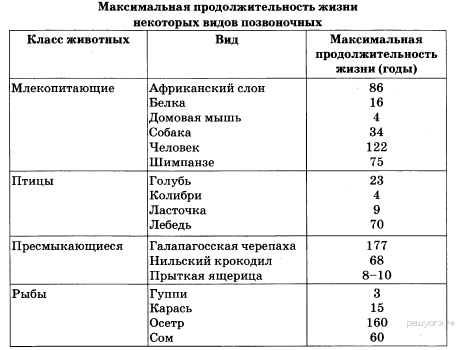 1) Какое из представленных в таблице пресмыкающихся имеет наибольшую продолжительность жизни?2) Какая рыба живет дольше всего?3) Зависит ли продолжительность жизни животного от его уровня обмена веществ?31. Задание 31 № 1685Друзья Сергей и Валентин решили отправиться в недельный пеший поход по подмосковным лесам. За 7 дней они планируют пройти 100 км, идя по 6 часов в день. Идти планируют не быстро, но, поскольку ходить планируется по лесу и со снаряжением, энергозатраты будут аналогичны ходьбе со скоростью 5,5 км/ч. Кроме того, один раз в день каждому из друзей придётся тратить по 0,5 часа на колку дров.1) Рассчитайте ежедневные энергозатраты друзей. Не забывайте, что, даже отдыхая, взрослый человек тратит около 1500 ккал в сутки, вся нагрузка добавляется сверх этого значения. Приведите свои расчёты.2) Напишите, какие блюда для каждого приёма пищи Вы бы выбрали для Сергея и Валентина на каждый день похода. Учтите, что поход пеший и вес еды имеет значение.Энергетическая и пищевая ценность продуктов питания на 100 гпродукта  Энергозатраты при различных видах физической активности 32. Задание 32 № 1686Друзья Сергей и Валентин решили отправиться в недельный пеший поход по подмосковным лесам.Сергей очень любит после приёма пищи выпить чаю со сладким печеньем, но Валентин настоял на том, чтобы взять с собой крекеры. Кто из ребят, по Вашему мнению, прав? Ответ поясните.Энергетическая и пищевая ценность продуктов питания на 100 гпродуктаПриложение 3Промежуточный контроль1. Задание 1 № 1381Что из приведённого можно изучать с помощью наблюдения1) зависимость скорости реакции от температуры2) тонкую структуру органоидов клетки3) половое поведение земноводных4) эволюцию млекопитающих2. Задание 2 № 1928Клетка кожицы лука и клетка кожи человека содержат1) митохондрии2) вакуоли с клеточным соком3) клеточные стенки из целлюлозы4) пластиды3. Задание 3 № 291Возбудители дифтерии являются1) автотрофами2) сапротрофами3) паразитами4) симбионтами4. Задание 4 № 516Орган цветкового растения, предназначенный для защиты его семян, — это1) семязачаток2) завязь пестика3) плод4) пыльники тычинок5. Задание 5 № 1385Какой из перечисленных признаков характерен для двудольных?1) в проводящих пучках отсутствует камбий2) жилкование листьев параллельное3) число частей цветка кратно трём4) корневая система стержневая6. Задание 6 № 3021У животных-паразитов, в отличие от свободноживущих, в процессе эволюции произошло7. Задание 7 № 2931Представитель какого типа царства Животные изображён на рисунке?8. Задание 8 № 1064Внешние различия рас человека появились в результате1) обитания в различных экологических нишах2) приспособленности к различным климатическим зонам3) влияния наступления ледников на ареал обитания4) действия социальных факторов9. Задание 9 № 778Корой головного мозга у человека контролируется1) чихание2) ходьба3) моргание4) кашель10. Задание 10 № 1290Какой сустав человека изображён на рентгеновском снимке?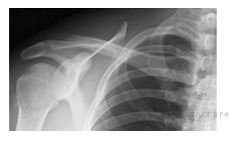 1) тазобедренный2) коленный3) плечевой4) локтевой11. Задание 11 № 812Лейкоциты, в отличие от других форменных элементов крови, способны1) сохранять форму своего тела2) вступать в непрочное соединение с кислородом3) выходить из капилляров в межклеточное пространство4) вступать в непрочное соединение с углекислым газом12. Задание 12 № 1392Какой кровеносный сосуд обозначен на рисунке цифрой 1?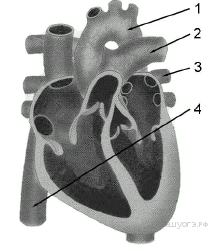 1) лёгочная артерия2) нижняя полая вена3) аорта4) лёгочная вена13. Задание 13 № 270В процессе пищеварения жиры расщепляются до1) глюкозы2) аминокислот3) белков4) глицерина и жирных кислот14. Задание 14 № 271Какое превращение энергии происходит в органе, изображённом на рисунке?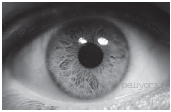 1) Тепловая энергия превращается в механическую.2) Химическая энергия превращается в тепловую.3) Световая энергия превращается в электрическую.4) Механическая энергия превращается в химическую.15. Задание 15 № 944Что расположено в ухе человека непосредственно перед барабанной перепонкой?1) наружный слуховой проход2) слуховая труба3) молоточек4) улитка16. Задание 16 № 497На рисунке демонстрируется опыт воздействия кислоты на рецепторы кожи лягушки. Как называют такую реакцию животного?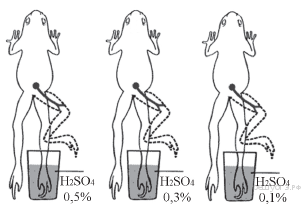 1) орудийной деятельностью2) условным рефлексом3) инстинктом4) безусловным рефлексом17. Задание 17 № 434Как называют людей, которым переливают кровь?1) донорами2) реципиентами3) абонентами4) индивидами18. Задание 18 № 1268Взаимоотношения жуков-плавунцов и мальков рыб относят к1) симбиозу2) паразитизму3) хищничеству4) нахлебничеству19. Задание 19 № 309Как получают энергию продуценты (производители)?1) Они потребляют воду из почвы.2) Они используют энергию солнца.3) Они питаются растущими растениями.4) Они питаются мёртвыми организмами.20. Задание 20 № 54Изучите график зависимости температуры тела больного малярией от продолжительности болезни (по оси х отложена продолжительность болезни (в сутках), а по оси у — температура тела больного (в °С)).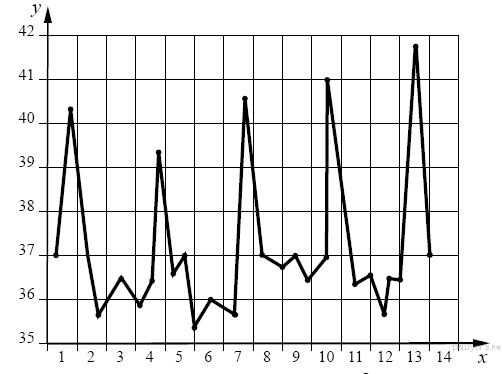 Какое из нижеприведённых описаний кривой наиболее точно отражает данную зависимость для 13-го дня болезни?1) резко падает, а затем медленно растёт2) резко растёт, достигая пика, а потом плавно падает3) медленно растёт, а потом медленно снижается4) резко растёт, достигая пика, а потом также резко падает21. Задание 21 № 887Между позициями первого и второго столбцов приведённой ниже таблицы имеется определённая связь:Какое понятие следует вписать на место пропуска в этой таблице?1) хитин2) рибоза3) аминокислота4) нуклеотид22. Задание 22 № 1531Укажите, какие из приведённых суждений верны.A. Корневое давление не влияет на транспорт воды к листьям растения.Б. Транспорт воды по стеблю снизу вверх обеспечивается регулируемым испарением воды (транспирацией).1) верно только А2) верно только Б3) верны оба утверждения4) оба утверждения неверны23. Задание 23 № 1273Животный мир каких континентов (частей света) изучил Ч. Дарвин, совершив кругосветное путешествие? Выберите три верных ответа из шести и запишите цифры, под которыми они указаны.1) Северной Америки2) Южной Америки3) Африки4) Азии5) Австралии6) Антарктиды24. Задание 24 № 2091Известно, что Иван Павлов – один из авторитетнейших мировых учёных, создатель науки о высшей нервной деятельности и представлений о процессах регуляции пищеварения.Используя эти сведения, выберите из приведённого ниже списка три утверждения, относящиеся к описанию данных заслуг учёного. Запишите в таблицу цифры, соответствующие выбранным ответам.1) Иван Павлов читал много художественной и научной литературы.2) В 1883 году учёный защитил докторскую диссертацию «О центробежных нервах сердца».3) Иван Павлов создал общепризнанное учение о двух сигнальных системах.4) Иван Павлов разработал методику опытов с мнимым кормлением.5) Предки Павлова по отцовской и материнской линиям были служителями церкви.6) Лауреат Нобелевской премии в области медицины и физиологии 1904 года.25. Задание 25 № 762Установите соответствие между признаком и животными, для которых он характерен. Для этого к каждому элементу первого столбца подберите позицию из второго столбца. Впишите в таблицу цифры выбранных ответов.Запишите в ответ цифры, расположив их в порядке, соответствующем буквам:26. Задание 26 № 1374Установите последовательность таксономических единиц в классификации ржи, начиная с наибольшей. В ответе запишите соответствующую последовательность цифр.1) отдел Цветковые2) царство Растения3) порядок Злаковые4) семейство Злаки5) класс Однодольные6) род Рожь27. Задание 27 № 1713Вставьте в текст «Происхождение эукариот» пропущенные термины из предложенного перечня, используя для этого числовые обозначения. Запишите в текст цифры выбранных ответов, а затем получившуюся последовательность цифр (по тексту) впишите в ответ.Происхождение эукариотСогласно самой распространенной на сегодняшний момент теории, первыми на планете появились __________ (А) организмы. Эукариоты появились намного позднее. Теория гласит, что эукариоты возникли в результате постепенного усложнения строения архебактерий и вступления их в _________ (Б) с другими бактериями. Так, митохондрии, имеющие свою собственную ДНК и рибосомы, являются органоидами, произошедшими таким образом. Митохондрии выполняют функции поставщиков __________ (В) для клетки. Другими органоидами такого происхождения являются __________ (Г).ПЕРЕЧЕНЬ ТЕРМИНОВ:1) паразитизм2) симбиоз3) органические вещества4) энергия5) прокариотический6) эукариотический7) хлоропласт8) аппарат ГольджиЗапишите в ответ цифры, расположив их в порядке, соответствующем буквам:28. Задание 28 № 381Рассмотрите фотографию собаки породы далматинец. Выберите характеристики, соответствующие её внешнему строению, по следующему плану: окрас собаки, форма головы, форма ушей, положение шеи, форма хвоста. При выполнении работы используйте линейку и карандаш.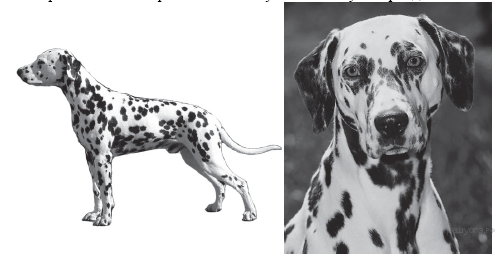 А. ОкрасБ. Форма головыВ. Форма ушей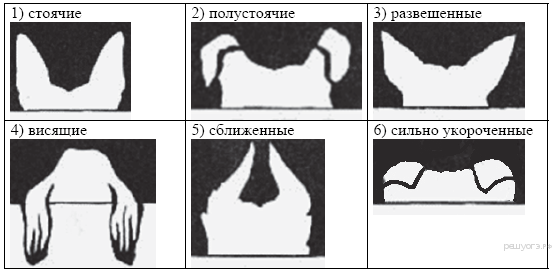 Г. Положение шеи (пунктирная линия, образующая угол с горизонтальной плоскостью, параллельна задней поверхности шеи и проходит через глаз)Д. Форма хвостаЗапишите в ответ цифры, расположив их в порядке, соответствующем буквам:29. Задание 29 № 2646Прочитайте текст и выполните заданияФОРМЫ ЕСТЕСТВЕННОГО ОТБОРЕстественный отбор – процесс, приводящий к выживанию и преимущественному размножению более приспособленных к данным условиям среды особей, обладающих полезными наследственными признаками. Основным материалом для отбора служат случайные наследственные изменения – мутации и их комбинации. В настоящее время различают движущий и стабилизирующий отбор.Движущий отбор – форма отбора, которая действует при направленном изменении условий внешней среды. В этом случае особи с признаками, которые отклоняются в определённую сторону от среднего значения, получают преимущества. При этом иные вариации признака (его отклонения в противоположную сторону от среднего значения) подвергаются отрицательному отбору. В результате в популяции из поколения к поколению происходит сдвиг средней величины признака в определённом направлении. Примером является «индустриальный меланизм» у бабочек, представляющий собой резкое повышение доли темноокрашенных особей в тех популяциях насекомых, которые обитают в промышленных районах. Из-за промышленного воздействия стволы деревьев значительно потемнели, а также погибли светлые лишайники, из-за чего светлые бабочки стали лучше видны для птиц, а тёмные – хуже. Движущий отбор осуществляется при изменении окружающей среды или приспособлении к новым условиям при расширении ареала.Стабилизирующий отбор – форма отбора, при которой его действие направлено против особей, имеющих крайние отклонения от средней нормы, в пользу особей со средней выраженностью признака. Причём отбор осуществляется при неизменных условиях окружающей среды в рамках существующего ареала. Отбор в пользу средних значений был обнаружен по множеству признаков. Например, у млекопитающих новорождённые с очень низким и очень высоким весом чаще погибают при рождении или в первые недели жизни, чем новорождённые со средним весом.Используя содержание текста «Формы естественного отбора», ответьте на следующие вопросы.1) При каких условиях внешней среды действует движущий отбор?2) Какие особи получают преимущество при действии стабилизирующего отбора?3) Почему борьбу с колорадским жуком можно считать примером движущего отбора?30. Задание 30 № 1378Пользуясь таблицей «Структура посевных площадей, валовое производство и урожайность основных сельскохозяйственных культур центральной экспериментальной базы ВНИИМК», а также своими знаниями ответьте на следующие вопросы.Таблица 1. Структура посевных площадей, валовое производство и урожайность основных сельскохозяйственных культур центральной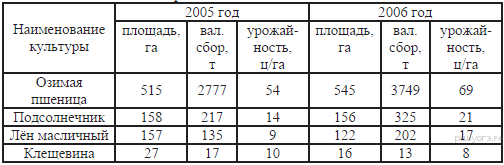 1. Какая из культур имела наибольшую урожайность в 2005 году?2. Выросла ли в 2006 году площадь под посевы по сравнению с 2005 годом? Ответ обоснуйте.3. Как Вы считаете, в какой год погода была более благоприятная? Ответ поясните.31. Задание 31 № 1734Суточные нормы питания и энергетическая потребность детей и подростковКалорийности при четырёхразовом питании (от общей калорийности в сутки)Тринадцатилетний Николай вместе со своими родителями вечером посетил кафе быстрого питания. Масса тела Николая составляет 56 кг. Рассчитайте рекомендуемую калорийность и количество белков, жиров и углеводов (в г) в ужине Николая с учётом того, что подросток питается 4 раза в день.Приложение 4Итоговый контроль1. Задание 1 № 1089Создание схем, чертежей, объектов, похожих на натуральные, относят к группе методов1) моделирования2) измерения3) наблюдения4) экспериментальных2. Задание 2 № 1511Откуда, согласно клеточной теории, появляются новые клетки у грибов?       1) от других клеток2) формируются из органоидов3) путём распада синцитиев4) путём реорганизации тканей3. Задание 3 № 387В каких отношениях находятся гриб и водоросль, образующие лишайник?1) Их отношения взаимовыгодны.2) Водоросль паразитирует на грибе.3) Они конкурируют за свет и воду.4) Их отношения нейтральны.4. Задание 4 № 1866Какая из перечисленных частей папоротника щитовника относится к спорофиту?1) ризоиды2) заросток3) вайя4) яйцеклетка5. Задание 5 № 549Вставочный рост характерен для семейства1) Розоцветные2) Лилейные3) Злаковые4) Сложноцветные6. Задание 6 № 294Нервная система у плоских червей состоит из1) нервных клеток, образующих нервную сеть2) двух головных узлов и нервных стволов с ответвлениями3) окологлоточного нервного кольца и отходящих от него нервов4) окологлоточного нервного кольца и брюшной нервной цепочки7. Задание 7 № 1387На рисунке схематически изображено строение сердца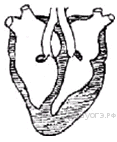 1) Рыбы2) Земноводные3) Пресмыкающиеся4) Птицы8. Задание 8 № 1546Какая из перечисленных систем органов человека развивается из энтодермы?1) выделительная2) дыхательная3) кровеносная4) покровная9. Задание 9 № 489Какой тканью выстланы головка и суставная ямка суставов?1) хрящевой2) нервной3) гладкой мышечной4) поперечнополосатой мышечной10. Задание 10 № 459Какие вещества придают костям эластичность?1) соли кальция2) углеводы3) жиры4) белки11. Задание 11 № 1488Какая система человека активизируется при проникновении в кровь чужеродных белков?1) нервная2) иммунная3) пищеварительная4) кровеносная12. Задание 12 № 1229Количество сокращений сердца можно определить, измеряя1) количество дыхательных движений2) скорость движения крови3) кровяное давление4) пульс13. Задание 13 № 494Что происходит в организме человека, если в воздухе повысилась концентрация углекислого газа?1) угнетение дыхательного центра2) возбуждение дыхательного центра3) раздражение дыхательных путей4) сужение капилляров лёгочных пузырьков14. Задание 14 № 1199Клетками какой ткани образован наружный слой кожи?1) плотной волокнистой2) рыхлой волокнистой3) гладкой мышечной4) эпителиальной15. Задание 15 № 368Какую функцию выполняет зрачок глаза?1) преобразует энергию света в нервный импульс2) регулирует световой поток3) фокусирует изображение на сетчатку4) обеспечивает передачу нервных импульсов в ЦНС16. Задание 16 № 753На рисунках датского карикатуриста Х. Битструпа изображена реакция человека, которому на шляпу сел случайный прохожий. Определите по внешней реакции человека тип его темперамента.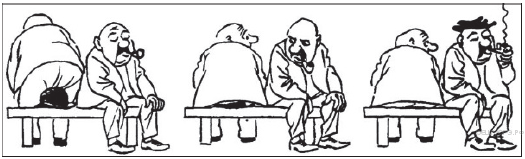 1) сангвиник2) флегматик3) меланхолик4) холерик17. Задание 17 № 275При обморожении нижних конечностей необходимо1) растереть обмороженный участок кожи пострадавшего снегом2) втереть масло, жир в кожу поражённого участка3) наложить согревающую повязку-компресс, дать горячее питьё4) обработать повреждённый участок кожи спиртом18. Задание 18 № 436Инфракрасные лучи обеспечивают1) синтез органических веществ из неорганических2) фотолиз воды в клетках растений3) яркую окраску цветков, привлекающих внимание опылителей4) повышение температуры растений19. Задание 19 № 885Если в процессе эволюции у животного сформировались кожные покровы, изображённые на рисунке, то его кровеносная система должна иметь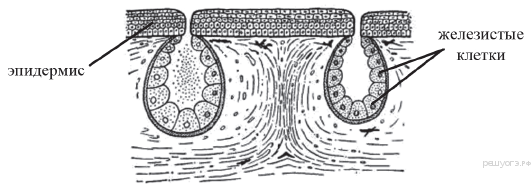 1) трёхкамерное сердце и один круг кровообращения2) четырёхкамерное сердце и два круга кровообращения3) двухкамерное сердце и один круг кровообращения4) трёхкамерное сердце и два круга кровообращения20. Задание 20 № 1914На графике представлена зависимость концентрации двух веществ (танина и цианогенного гликозида) от возраста листа папоротника (вайи), пробивающегося из-под земли весной.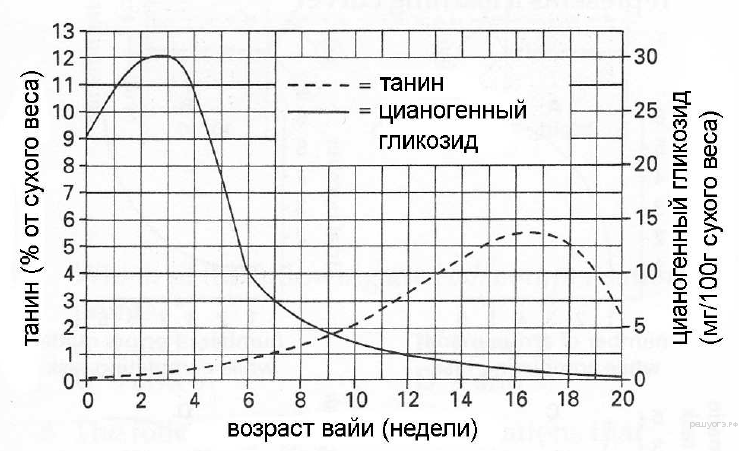 Какой вывод можно сделать на основе приведённого графика?1) Более молодые листья содержат высокую концентрацию цианогенного гликозида и низкую концентрацию танина.2) Более старые листья содержат высокую концентрацию цианогенного гликозида и низкую концентрацию танина.3) Более молодые листья содержат высокую концентрацию обоих веществ.4) Более старые листья содержат высокую концентрацию обоих веществ.21. Задание 21 № 1370В таблице приведены ткани растений и их функции.Какой термин необходимо вписать на место пропуска?1) фотосинтез2) защита нижележащих тканей3) газообмен4) запасание веществ22. Задание 22 № 1272Верны ли следующие суждения о жизнедеятельности животных?А. В сократительных вакуолях простейших скапливаются непереваренные остатки пищи, которые удаляются во внешнюю среду.Б. Вокруг частиц пищи у простейших образуются пищеварительные вакуоли.1) верно только А2) верно только Б3) верны оба суждения4) оба суждения неверны23. Задание 23 № 857Что характеризует энергетический обмен в клетке? Выберите три верных ответа из шести и запишите цифры, под которыми они указаны.1) по своим результатам противоположен биосинтезу2) идёт с поглощением энергии3) завершается в митохондриях4) завершается в рибосомах5) сопровождается синтезом молекул АТФ6) завершается образованием кислорода и углеводов24. Задание 24 № 633Какие особенности строения отличают земноводных от рыб? Выберите три верных ответа из шести и запишите цифры, под которыми они указаны.1) органы дыхания представлены лёгкими и кожей2) имеется внутреннее ухо и среднее ухо3) головной мозг разделён на пять отделов4) имеется плавательный пузырь5) сердце трёхкамерное6) один круг кровообращения25. Задание 25 № 3016В приведённой ниже таблице между позициями первого и второго столбца имеется взаимосвязь.Какое понятие следует вписать на место пропуска в этой таблице?26. Задание 26 № 1051Расположите в правильном порядке организмы в цепи питания, начиная с организма, поглощающего солнечный свет. В ответе запишите соответствующую последовательность цифр.1) липа2) ястреб перепелятник3) жук пахучий красотел4) обыкновенный скворец5) гусеница непарного шелкопряда27. Задание 27 № 764Вставьте в текст «Этапы энергетического обмена» пропущенные термины из предложенного перечня, используя для этого цифровые обозначения. Запишите в текст цифры выбранных ответов, а затем получившуюся последовательность цифр (по тексту) впишите в приведённую ниже таблицу.ЭТАПЫ ЭНЕРГЕТИЧЕСКОГО ОБМЕНАЭнергетический обмен происходит в несколько этапов. Первый этап протекает в ___________ (А) системе животного. Он характеризуется тем, что сложные органические вещества расщепляются до менее сложных.Второй этап протекает в ___________ (Б) и назван бескислородным этапом, так как осуществляется без участия кислорода. Другое его название — ___________ (В). Третий этап энергетического обмена — кислородный — осуществляется непосредственно внутри ___________(Г) на кристах, где при участии ферментов происходит синтез АТФ.ПЕРЕЧЕНЬ ТЕРМИНОВ:Запишите в ответ цифры, расположив их в порядке, соответствующем буквам:28. Задание 28 № 1954Рассмотрите фотографию собаки породы немецкий пинчер. Выберите характеристики, соответствующие её внешнему строению, по следующему плану: окрас собаки, форма головы, форма ушей, положение шеи, форма хвоста. При выполнении работы используйте линейку и карандаш.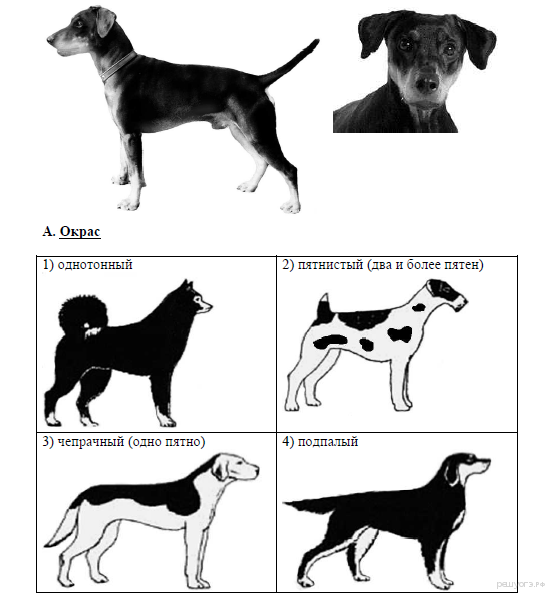 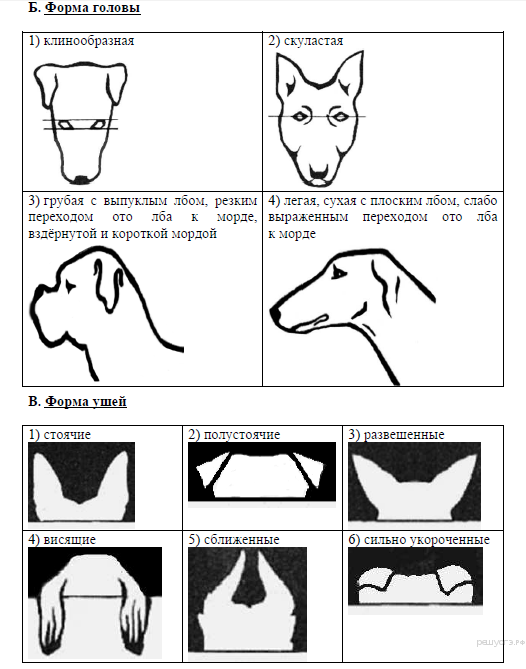 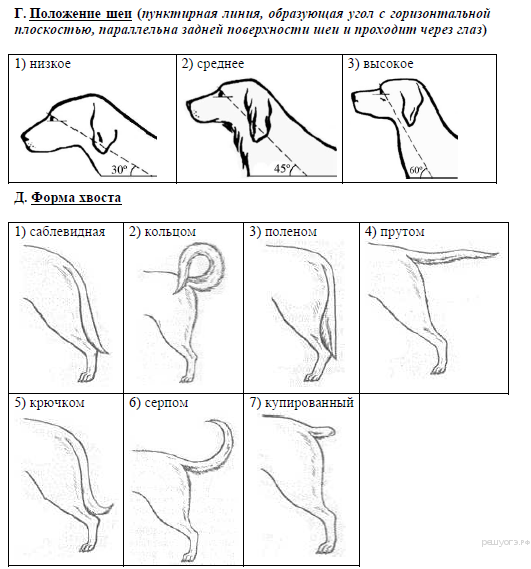 Запишите в ответ цифры, расположив их в порядке, соответствующем буквам:29. Задание 29 № 735Используя содержание текста «Паразитизм, кооперация и симбиоз» и знания школьного курса биологии, ответьте на вопросы.1) Какие изменения в строении тела возникли в процессе эволюции у паразитических животных?2) Что партнёры извлекают (получают) из отношений в симбиозе?3) В какие отношения между организмами в процессе эволюции может перейти паразитизм?ПАРАЗИТИЗМ, КООПЕРАЦИЯ И СИМБИОЗМежду организмами разных видов, составляющими ту или иную экосистему, складываются взаимовредные, взаимовыгодные, выгодные для одной и невыгодные или безразличные для другой стороны и другие, более тонкие, взаимоотношения.Одной из форм полезно-вредных биотических взаимоотношений между организмами является паразитизм, когда один вид – паразит – использует другой – хозяина – в качестве среды обитания и источника пищи, нанося ему вред.Организмы-паразиты в процессе эволюции выработали приспособления к паразитическому образу жизни. Например, многие виды обладают органами прикрепления – присосками, крючочками, шипиками – и имеют высокую плодовитость. В процессе паразитического образа жизни некоторые паразиты утратили ряд органов или приобрели более простое их строение. Например, у паразитических плоских червей, живущих во внутренних органах позвоночных животных, плохо развиты органы чувств и нервная система, а у некоторых червей-паразитов отсутствуют органы пищеварения.Отношения между паразитом и хозяином подчинены определённым закономерностям. Паразиты принимают участие в регуляции численности хозяев, тем самым обеспечивая действие естественного отбора. Негативные отношения между паразитом и хозяином в процессе эволюции могут перейти в нейтральные. В этом случае преимущество среди паразитов получают те виды, которые способны длительно использовать организм хозяина, не приводя его к гибели. В свою очередь, в процессе естественного отбора растёт сопротивляемость организма хозяина паразитам, в результате чего приносимый ими вред становится менее ощутимым.В природных сообществах встречается и взаимовыгодное сожительство. Оно построено, как правило, на пищевых и пространственных связях, когда два или более видов организмов совместно используют для своей жизнедеятельности различные ресурсы среды. Взаимовыгодные связи возникают в процессе эволюции на основе предшествующего паразитизма или других форм биотических взаимоотношений. Степень взаимовыгодного сожительства между организмами бывает различной – от врéменных контактов (кооперация) до такого состояния, когда присутствие партнёра становится обязательным условием жизни каждого из них (симбиоз).Кооперация наблюдается между раком-отшельником и актинией, прикрепившейся к его убежищу – раковине, оставшейся от моллюска. Ракпереносит актинию и подкармливает её остатками пищи, а она защищает его стрекательными клетками, которыми вооружены её щупальца.Пример симбиоза – взаимоотношения между деревьями леса и шляпочными грибами – подберезовиками, белыми и др. Шляпочные грибы оплетают нитями грибницы корни деревьев и благодаря образующейся при этом микоризе получают из растений органические вещества. Микориза усиливает способность корневых систем деревьев к всасыванию воды из почвы. Кроме того, деревья получают при помощи микоризы от шляпочных грибов необходимые минеральные вещества.30. Задание 30 № 2129Пользуясь таблицей «Пищевая ценность некоторых рыб», ответьте на следующие вопросы.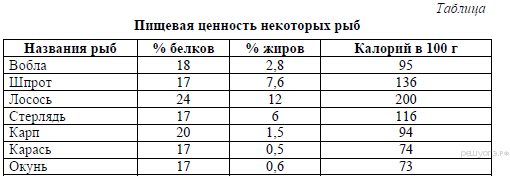 1) В какой рыбе содержится наибольшая доля белков по сравнению с остальными рыбами?2) У каких двух рыб наиболее сбалансированный состав белков и жиров?3) Каких рыб и почему Вы включили бы в меню человека, который решил худеть и ведёт малоподвижный образ жизни?31. Задание 31 № 1723Ваня и Федя 2 часа охотились с луком (7,5 ккал/мин), безуспешно. По пути домой, они решилиперекусить. Какое меню Вы им предложите, чтобы компенсировать их энергозатраты, если Ваня не ест рыбу, а Федя большой фанат японской кухни.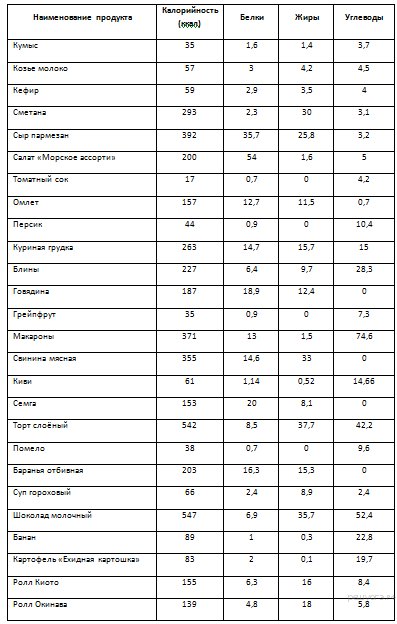 32. Задание 32 № 2207Какое из органических веществ должно преобладать в рационе спортсмена и почему?РАССМОТРЕНО на заседании методического советаМБОУ ДО «Тазовский районныйДом творчества»Протокол № 2 от «18» сентября 2019 г.УТВЕРЖДАЮДиректор МБОУ ДО «Тазовский РДТ» Приказ № 119/1 от «18» сентября 2019г._______________________Ю.Г. Темнов№ п/пНаименование раздела, темы Общий объем времени в часахОбщий объем времени в часахОбщий объем времени в часах№ п/пНаименование раздела, темы Всего Теория ПрактикаРаздел №1 Биология как наука 3чРаздел №1 Биология как наука 3чРаздел №1 Биология как наука 3чРаздел №1 Биология как наука 3чРаздел №1 Биология как наука 3чРаздел №1 Биология как наука 3ч1.1Вводный контроль. Вводный инструктаж по правилам техники безопасности.111.2Роль биологии в формировании современного мира и практической деятельности людей.111.3Признаки и свойства живого. 11Раздел  № 2 Царство Растений, Бактерий, Грибов, Вирусы.11чРаздел  № 2 Царство Растений, Бактерий, Грибов, Вирусы.11чРаздел  № 2 Царство Растений, Бактерий, Грибов, Вирусы.11чРаздел  № 2 Царство Растений, Бактерий, Грибов, Вирусы.11чРаздел  № 2 Царство Растений, Бактерий, Грибов, Вирусы.11чРаздел  № 2 Царство Растений, Бактерий, Грибов, Вирусы.11ч2.1Систематика. Основные таксономические группы.112.2Царство  Бактерий. клеток ра112.3Царство Грибов.112.4 Вирусы- неклеточной формы жизни.112.5Лишайники - симбиотические организмы.112.6Царство Растения. Общая характеристика.112.7Водоросли- красные, бурые, зеленые.112.8Мхи.112.9Плауны. Хвощи. Папоротники.112.10Голосеменные.112.11Покрытосеменные, или цветковые.11Раздел № 3 Строение и многообразие покрытосеменных растений. 7чРаздел № 3 Строение и многообразие покрытосеменных растений. 7чРаздел № 3 Строение и многообразие покрытосеменных растений. 7чРаздел № 3 Строение и многообразие покрытосеменных растений. 7чРаздел № 3 Строение и многообразие покрытосеменных растений. 7чРаздел № 3 Строение и многообразие покрытосеменных растений. 7ч3.1Строение семян. Однодольные и двудольные.113.2Виды корней и типы корневых систем. Зоны (участки) корня. Видоизменения корней.113.3Побег и почки. Видоизменения побегов. Строение стебля.113.4Лист внешнее и клеточное строение. Видоизменения листьев.113.5Цветок. Соцветие. Плоды. Распространение плодов и семян.113.6Классификация растений. 113.7Ткани высших растений.11Раздел № 4 Царство Животные. Подцарство одноклеточные и многоклеточные. 17чРаздел № 4 Царство Животные. Подцарство одноклеточные и многоклеточные. 17чРаздел № 4 Царство Животные. Подцарство одноклеточные и многоклеточные. 17чРаздел № 4 Царство Животные. Подцарство одноклеточные и многоклеточные. 17чРаздел № 4 Царство Животные. Подцарство одноклеточные и многоклеточные. 17чРаздел № 4 Царство Животные. Подцарство одноклеточные и многоклеточные. 17ч4.1Царство Животные. Общая характеристика.114.2 Подцарство одноклеточные или Простейшие. Общая характеристика.114.3Тип Кишечнополостные. Тип Губки.114.4Тип Плоские черви.114.5Тип Первичнополостные, или Круглые черви.114.6Тип Кольчатые черви.114.7Тип Моллюски.114.8Тип Членистоногие.114.9Тип Иглокожие.114.10Тип Хордовые. Общая характеристика.Подтипы: Бесчерепные, Оболочники и Черепные или Позвоночные.114.11Надкласс Рыбы. Классы Хрящевые и Костные рыбы.114.12Класс Земноводные или Амфибии.114.13Класс Пресмыкающиеся, или Рептилии.114.14Класс Птицы.114.15Класс Млекопитающие, или Звери.114.16Законы России об охране животного и растительного мира.114.17Промежуточный контроль по курсу11Раздел  №5 Анатомия, физиология, психология и гигиена человека.34чРаздел  №5 Анатомия, физиология, психология и гигиена человека.34чРаздел  №5 Анатомия, физиология, психология и гигиена человека.34чРаздел  №5 Анатомия, физиология, психология и гигиена человека.34чРаздел  №5 Анатомия, физиология, психология и гигиена человека.34чРаздел  №5 Анатомия, физиология, психология и гигиена человека.34ч5.1Происхождение человека. Общая организация организма человека.115.2Ткани, органы, системы органов.115.3Высшая нервная деятельность. Особенности психики человека.115.4Работа с демоверсиями.115.5Нейрогуморальная регуляция. 115.6 Опорно-двигательная система. Значение и ее состав. Строение костей.115.7 Скелет человека115.8Строение и работа мышц и их регуляция.115.9Первая помощь при ушибах, переломах костей и вывихах суставах.115.10Внутренняя среда организма. Состав и функции крови. Группы крови. Переливание крови. Иммунитет.115.11Кровеносная и лимфатическая системы. Работа сердца. Круги кровообращения. 115.12Гигиена сердечно - сосудистой системы. Первая помощь при заболеваниях сердца и сосудов и при кровотечениях.115.13Дыхательная система, строение и функции.115.14Приемы оказания первой помощи при болезнях и травмах органов дыхания. 115.15Пищеварительная система. Строение и функции.115.16Регуляция пищеварения. Действие ферментов. Барьерная роль печени. 115.17Гигиена органов пищеварения. 115.18Обмен веществ и энергии. Витамины. 115.19Энерготраты человека и пищевой рацион.115.20Покровные органы. Терморегуляция. Закаливание.115.21Выделительная система. Строение и функции.115.22Нервная система. Общий план строения. Функции.115.23ЦНС строение и функции.115.24ВНС строение и функции.115.25Эндокринная система.115.26Анализаторы. Органы чувств, их роль в организме. Зрительный анализатор. Гигиена зрения.115.27Слуховой анализатор. Органы равновесия, кожно-мышечной чувствительности, обоняния и вкуса.115.28Репродуктивная или половая система человека.115.29-5.32Повторение. Демоверсии.445.33Итоговый контроль по курсу11Всего часов725715Работа состоит из 32 заданий: заданий базового уровня сложности 22, повышенного — 7, высокого — 3.Заданий с кратким ответом — 28, с развернутым ответом — 4.Работа рассчитана на 180 минут.Проверяемые элементы содержания и виды деятельностиУровень сложности заданияМаксимальный балл за выполнение заданияПримерное время выполнения задания (мин.)Задание 1. Роль биологии в формировании современной естественнонаучной картины мира, в практической деятельности людейБ11,5Задание 2. Клеточное строение организмов как доказательство их родства, единства живой природы.Б11,5Задание 3. Признаки организмов. Одноклеточные и многоклеточные организмы. Царство грибы.Б11,5Задание 4. Царство Растения.Б11,5Задание 5. Царство Растения.Б11,5Задание 6. Царство Животные.Б11,5Задание 7. Царство Животные.Б11,5Задание 8.Общий план строения и процессы жизнедеятельности.
Сходство человека с животными и отличие от них.
Размножение и развитие организма человека.Б11,5Задание 9. Нейрогуморальная регуляция процессов жизнедеятельности организма.Б11,5Задание 10. Опора и движение.Б11,5Задание 11. Внутренняя среда.Б11,5Задание 12. Транспорт веществ.Б11,5Задание 13. Питание. Дыхание.Б11,5Задание 14. Обмен веществ. Выделение. Покровы тела.Б11,5Задание 15. Органы чувств.Б11,5Задание 16. Психология и поведение человека.Б11,5Задание 17. Соблюдение санитарно-гигиенических норм и правил здорового образа жизни.
Приемы оказания первой доврачебной помощиБ11,5Задание 18. Влияние экологических факторов на организмы.Б11,5Задание 19. Экосистемная организация живой природы. Биосфера. Учение об эволюции органического мира.Б11,5Задание 20. Умение интерпретировать результаты научных исследований, представленные в графической форме.Б11,5Задание 21. Умение определять структуру объекта, выделять значимые функциональные связи и отношения между частями целогоБ11,5Задание 22. Умение оценивать правильность биологических суждений.Б11,5Задание 23. Умение проводить множественный выбор.П26Задание 24. Умение проводить множественный выбор.П26Задание 25. Умение устанавливать соответствие.П26Задание 26. Умение определять последовательности биологических процессов, явлений, объектов.П26Задание 27. Умение включать в биологический текст пропущенные термины и понятия из числа предложенных.П28Задание 28. Умение соотносить морфологические признаки организма или его отдельных органов с предложенными моделями, по заданному алгоритму.П38Задание 29 (С1). Умение работать с текстом биологического содержания (понимать, сравнивать, обобщать).П321Задание 30 (С2). Умение работать со статистическими данными, представленными в табличной форме.В322Задание 31 (С3). Умение определять энерготраты при различной физической нагрузке. Составлять рационы питанияВ320Задание 32 (С4). Умение обосновывать необходимость рационального и здорового питания.В220Отметка по пятибалльной шкале«2»«3»«4»«5»Общий балл0—1213—2526—3637—46Процент учащихся10,01%53,77%30,03%6,19% 1) из первичного бульона 2) от клетки прокариот 3) мейозом 4) от другой клетки 1) мышечная 2) лимфа 3) жировая 4) нервнаяЦелоеЧастьТонкий кишечник...БиоценозГрибы 1) верно только А 2) верно только Б 3) верны оба суждения 4) оба суждения неверны                            ПРИЗНАК                       ОРГАНОИДA) представляет собой полость-резервуар1) вакуольБ) имеет двойную мембрану2) хлоропластВ) заполнен(-а) клеточным сокомГ) содержит фотосинтетические пигментыД) отделен(-а) от цитоплазмы одной мембраной   Е) синтезирует крахмал из углекислого газа и воды   АБВГДЕ1) коробочка2) можжевельник3) плод4) сосна5) споровое6) хвойное7) цветковое8) шишкаАБВГАБВГДБлюда и напиткиЭнергетическаяценность (ккал)Белки(г)Жиры(г)Углеводы(г)Геркулес30312,86,065,4Гречневая каша1535,81,729,1Манная каша1193,05,215,4Овсяная каша1154,55,013,6Макаронные изделия35610,90,674,0Пшённая каша1314,61,325,9Варёный рис1232,50,736,1Картофель варёный741,70,215,8Суп из пакета33310,73,351,6Лапша быстрогоприготовления32610,01,169,0Курица жареная2102612,00,0Говядина жареная23216,818,30,0Говядина тушёная(вес нетто одной банкиобычно 350 г)22016,817,00,0Шпроты в масле (вес неттоодной банки обычно 150 г)36217,532,30,0Колбаса сырокопчёная47324,841,50,0Сыр37026,827,40,0Сухари сладкие3779,04,672,8Печенье крекер35211,013,367,1Сладкое печенье4457,51668,0Хлеб2358,00,950,0Апельсиновый сок600,70,113,2Чай без сахара00,00,00,0Чай с сахаром(две чайные ложки)680,00,014,0Виды физической активностиЭнергетическая стоимостьПрогулка — 5 км/ч;езда на велосипеде — 10 км/ч;волейбол любительский;стрельба из лука; гребля на байдарке4,5 ккал/минПрогулка — 5,5 км/ч;езда на велосипеде — 13 км/ч;настольный теннис5,5 ккал/минРитмическая гимнастика;прогулка — 6,5 км/ч;езда на велосипеде — 16 км/ч;каноэ — 6,5 км/ч;верховая езда — быстрая рысь6,5 ккал/минРоликовые коньки — 15 км/ч;прогулка — 8 км/ч;езда на велосипеде — 17,5 км/ч;бадминтон — соревнования;большой теннис — одиночныйразряд; лёгкий спуск с горы налыжах; водные лыжи7,5 ккал/минБег трусцой;езда на велосипеде — 19 км/ч;энергичный спуск с горы на лыжах;баскетбол; хоккей с шайбой; футбол;игра с мячом в воде; колка дров9,5 ккал/минБлюда и напиткиЭнергетическаяценность (ккал)Белки(г)Жиры(г)Углеводы(г)Геркулес30312,86,065,4Гречневая каша1535,81,729,1Манная каша1193,05,215,4Овсяная каша1154,55,013,6Макаронные изделия35610,90,674,0Пшённая каша1314,61,325,9Варёный рис1232,50,736,1Картофель варёный741,70,215,8Суп из пакета33310,73,351,6Лапша быстрогоприготовления32610,01,169,0Курица жареная2102612,00,0Говядина жареная23216,818,30,0Говядина тушёная(вес нетто одной банкиобычно 350 г)22016,817,00,0Шпроты в масле (вес неттоодной банки обычно 150 г)36217,532,30,0Колбаса сырокопчёная47324,841,50,0Сыр37026,827,40,0Сухари сладкие3779,04,672,8Печенье крекер35211,013,367,1Сладкое печенье4457,51668,0Хлеб2358,00,950,0Апельсиновый сок600,70,113,2Чай без сахара00,00,00,0Чай с сахаром(две чайные ложки)680,00,014,0 1) усложнение строения 2) исчезновение ряда органов 3) повышение уровня обмена веществ 4) ускорение процессов жизнедеятельности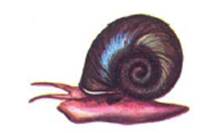  1) Моллюски 2) Кишечнополостные 3) Членистоногие 4) Кольчатые червиЦелоеЧастьЦеллюлозаГлюкозаБелок...                            ПРИЗНАК                       ЖИВОТНЫЕA) тело удлинённое торпедообразное1) акулыБ) большинство видов ведёт донный образ жизни2) скатыВ) питаются преимущественно донными моллюскамиГ) края грудных плавников срослисьс боками головы и туловищаД) голова оканчивается вытянутым рылом — рострумом   АБВГДАБВГАБВГДВозраст, летБелки, г/кгЖиры г/кгУглеводы, гЭнергетическая потребность,ккал7–102,31,7330255011–152,01,73752900Старше 161,91,04753100ПервыйзавтракВторойзавтракОбедУжин14%18%50%18%ТКАНЬФУНКЦИЯстолбчатая ткань листа...ксилемапроведение воды к листьямОбъектПроцессКапсула нефрона…Полулунный клапанДвижение крови в одном направлении 1) обмен газов 2) клеточный иммунитет 3) фильтрация крови 4) гуморальная регуляция1) гликолиз2) лизосома3) митохондрия4) кровеносная5) пищеварительная6) межклеточная жидкость7) цитоплазма клетки8) фотолизАБВГАБВГД